(ร่าง) รายงานผลการดำเนินการของการปฏิบัติงานสหกิจศึกษาและการศึกษาเชิงบูรณาการกับการทำงาน(SUT PF-6)หมวดที่ 1 ข้อมูลทั่วไป (ตัวอย่าง)1. รหัสรายวิชา				รหัสรายวิชา2. ชื่อวิชา				ชื่อวิชา (ภาษาไทย)					ชื่อวิชา (ภาษาอังกฤษ)3. คำอธิบายรายวิชา			คำอธิบายภาษาไทย					คำอธิบายภาษาอังกฤษ4. จำนวนหน่วยกิต			X (X-X-X) หน่วยกิต (บรรยาย-ปฏิบัติ-ค้นคว้า) 5. หลักสูตร				รายชื่อหลักสูตร ใหม่/ปรับปรุง พ.ศ.6. ประเภทของรายวิชา			ประเภทของของรายวิชา7. ระดับปริญญา			ระดับปริญญา
8. วิชาบังคับก่อน			รหัสวิชา ชื่อวิชา9. รวมชั่วโมงต่อภาค			ชั่วโมงต่อภาค (8 ชม/สด. x 16 สด. x 5 วัน/สด. = 640 ชม.)10. อาจารย์ผู้รับผิดชอบ/อาจารย์ที่ปรึกษาการปฏิบัติงานสหกิจศึกษาฯ     	คณาจารย์นิเทศประจำสาขาวิชา11. ปีการศึกษา/ ภาคการศึกษา / ชั้นปีที่กำหนดให้มีการปฏิบัติงานสหกิจศึกษาฯปีการศึกษา 2566 ภาคการศึกษาที่ 3 ชั้นปีที่ 4หมวดที่ 2 รายงานผลการปฏิบัติงานสหกิจศึกษาฯ ดึงข้อมูลจาก reg*ข้อมูลนักศึกษาทั้งหมดเป็นข้อมูลจากศูนย์บริการการศึกษา ณ วันที่ XX มิถุนายน 25XXหมวดที่ 3 การบรรลุผลลัพธ์การเรียนรู้ระดับรายวิชา (เบื้องต้นให้ใช้ผลประเมินจาก SUT COOP ONLINE : https://cwie.sut.ac.th/)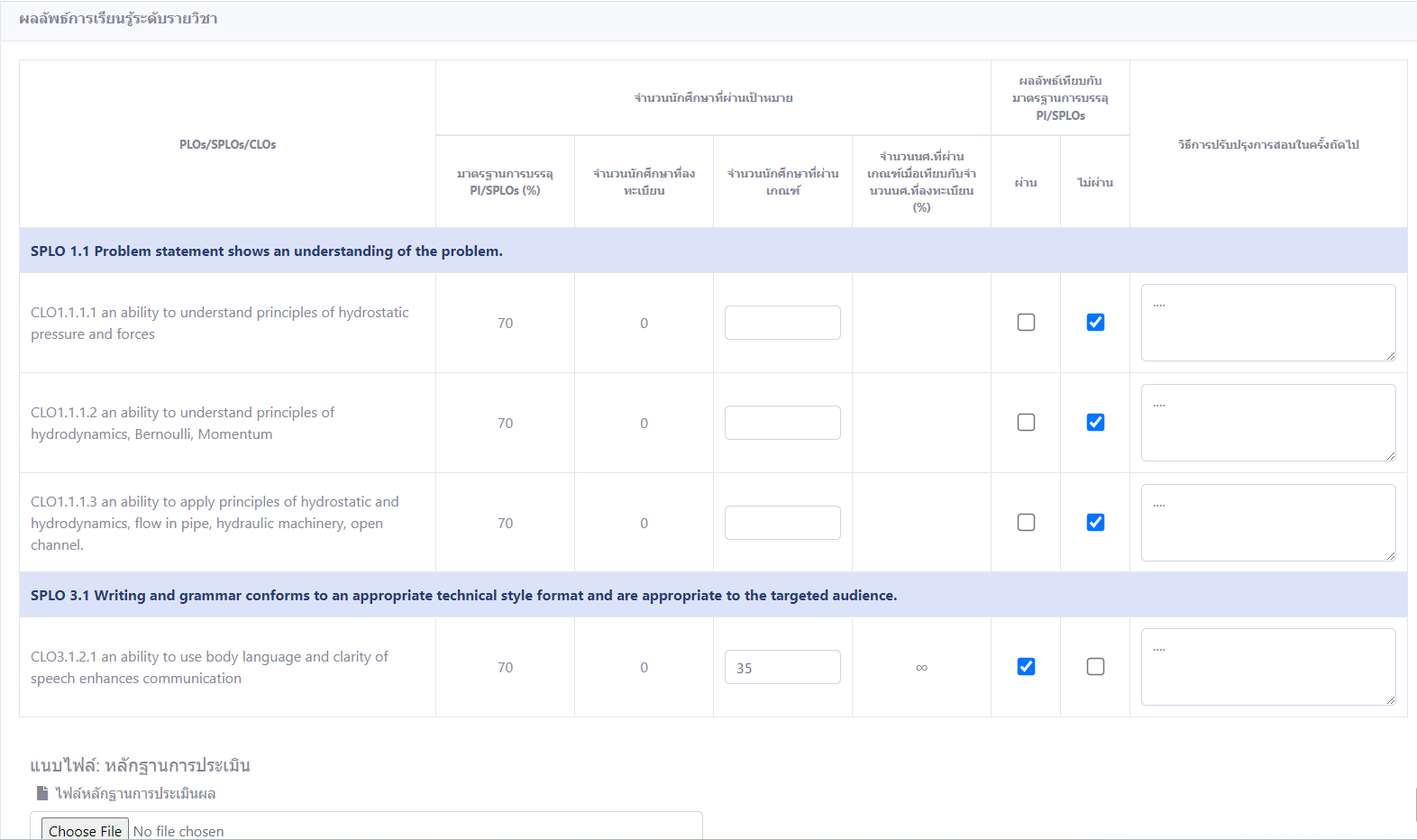 หมวดที่ 4   การประเมินการปฏิบัติงานสหกิจศึกษาฯ 1. การประเมินการปฏิบัติงานสหกิจศึกษาฯ โดยประธานคณาจารย์นิเทศ / คณาจารย์นิเทศ	ข้อวิพากษาและความเห็นของประธานคณาจารย์นิเทศ / คณาจารย์นิเทศ2. การประเมินการปฏิบัติงานสหกิจศึกษาฯ โดยผู้นิเทศงาน (พนักงานที่ปรึกษา หรือพนักงานพี่เลี้ยง)	ข้อวิพากษาและความเห็นของผู้นิเทศงาน หมวดที่ 5 ปัญหาและผลกระทบด้านการบริหาร 1. ปัญหาด้านการบริหารของสถาบันอุดมศึกษา และ/หรือ สถานประกอบการ2. ผลกระทบต่อผลลัพธ์การเรียนรู้ของนักศึกษา3. การเปลี่ยนแปลงที่จำเป็นเพื่อหลีกเลี่ยงปัญหาและอุปสรรคในอนาคต (ถ้ามี)หมวดที่ 6   แผนการปรับปรุง 1. การดำเนินการเพื่อปรับปรุงการปฏิบัติงานสหกิจศึกษาฯ ครั้งที่ผ่านมาในปีการศึกษา 2557 ได้มีการดำเนินการเพื่อปรับปรุงการปฏิบัติงานสหกิจศึกษาฯ ดังนี้
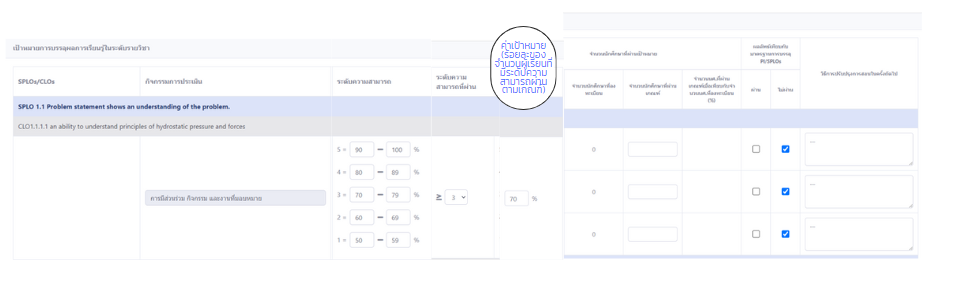 2. ข้อเสนอแนะของคณาจารย์นิเทศเสนอต่ออาจารย์ผู้รับผิดชอบหลักสูตรระบุข้อเสนอแนะต่ออาจารย์ผู้รับผิดชอบหลักสูตร หากมีกิจกรรมหรือการดำเนินงานใดๆ ที่ต้องได้รับความเห็นชอบจากสาขาวิชาหรือสถาบัน หรืออาจจะมีผลกระทบต่อรายวิชาอื่นๆ ในหลักสูตร----------------------------------------ผลการดำเนินงาน1/25651/2565ผลการดำเนินงานจำนวนร้อยละจำนวนนักศึกษาชั้นปีที่ 4 ทั้งหมด12100.001. จำนวนนักศึกษาที่ลงทะเบียน 12100.004. การกระจายระดับคะแนน (เกรด)ไม่สมบูรณ์ (P)ผ่าน (S)12100.00ไม่ผ่าน (U)--ที่แผนปรับปรุงสำหรับภาคการศึกษาต่อไประยะเวลาผู้รับผิดชอบ